2018中国社会办医大会日程（3月29日版）会议地点：海南博鳌东屿岛酒店万泉厅（海南省琼海市远洋大道2号）会议时间：2018年4月25——26日附件22018中国社会办医大会参会回执请将填妥的参会回执发送邮件或传真至：邮箱：conference@cnmia.org传真：010-66008610 联系人：冯飞 010-51209943-6026, 张佳晨 010-51209932。会前会 4月25日会前会 4月25日会前会 4月25日中国非公立医疗机构协会2018年分支机构工作会议中国非公立医疗机构协会2018年分支机构工作会议中国非公立医疗机构协会2018年分支机构工作会议时间主要内容拟邀嘉宾15:00—17:30分支机构工作经验交流；研究讨论2018年协会分支机构工作；部署2018年有关工作。协会领导及各部门负责人，各分支机构会长/主任委员、秘书长，以及在建分支机构筹备组负责人各1名。中国非公立医疗机构协会第一届理事会第七次常务理事会会议中国非公立医疗机构协会第一届理事会第七次常务理事会会议中国非公立医疗机构协会第一届理事会第七次常务理事会会议时间主要内容拟邀嘉宾20:00—21:30报告协会2018年上半年工作总结和下半年工作计划；通报双评工作情况；审议协会有关重要工作事项。协会名誉会长、顾问、全体常务理事等。主论坛：革新再起航（4月26日8:30—12:30）主论坛：革新再起航（4月26日8:30—12:30）主论坛：革新再起航（4月26日8:30—12:30）时间主要内容拟邀嘉宾08:30—08:35主持嘉宾开场赵书贵（中国非公立医疗机构协会驻会副会长）08:35—08:40主办单位领导致欢迎词郝德明（中国非公立医疗机构协会常务副会长兼秘书长）赵  红（健康界传媒总编辑）08:40—08:50主办单位领导致辞海南省卫生计生委领导 08:50—09:00协会名誉会长致辞李兰娟（中国非公立医疗机构协会名誉会长、中国工程院院士）09:00—09:10领导讲话殷大奎（中国非公立医疗机构协会顾问、原卫生部副部长）09:10—09:20领导讲话海南省政府有关领导09:20—09:40支持社会办医 发展健康产业梁万年（国家卫生健康委体改司司长）09:40—09:50领导致辞孙志诚（国家发展改革委社会发展司副司长）09:50—10:00领导致辞张玉中（商务部投资促进事务局副局长）10:00—10:10领导致辞薛晓林（中国医院协会副会长兼秘书长）10:10—10:30改革开放40年：社会办医再思考李少东（江苏省卫生计生委副主任）10:30—10:50台湾社会办医的实践与思考朱益宏（台湾私立医疗院所协会理事长）10:50—11:10双评介绍及颁奖——宣布全国首批社会信用服务能力医院评价结果、授证颁牌协会领导及20家参评医院代表主持嘉宾：桂克全（健康界传媒执行总编）主持嘉宾：桂克全（健康界传媒执行总编）主持嘉宾：桂克全（健康界传媒执行总编）11:10—11:30社会办医的经验体会路  阳（陆道培医疗集团首席执行官）11:30—11:50危机的馈赠：危机中转型并实现规范化管理和规模化发展的经验王世宾（中国非公立医疗机构协会副会长、山东市立医院控股集团董事长）11:50—12:30问计永续经营：1.社会办医由多到强密码2.多元化社会办医格局畅想主持嘉宾：闫东方（中国非公立医疗机构协会副会长、上海市社会医疗机构协会常务副会长兼秘书长）对话嘉宾：陈旺枝（东莞康华医院董事长）郭  斌（东北国际医院总经理）李方军（安徽和天医疗集团董事长） 陆文佐（上海杨思医院院长）沈法荣（浙江绿城心血管病医院院长）王为（中信医疗健康产业集团副总裁）12:30——13:30  自助午餐12:30——13:30  自助午餐12:30——13:30  自助午餐分论坛一：投融资专场—回归价值投资助力社会办医（13:30—17:30）参会人员：医疗上市公司、医院、产业投资/PE机构、证券/法务/金融从业者分论坛一：投融资专场—回归价值投资助力社会办医（13:30—17:30）参会人员：医疗上市公司、医院、产业投资/PE机构、证券/法务/金融从业者分论坛一：投融资专场—回归价值投资助力社会办医（13:30—17:30）参会人员：医疗上市公司、医院、产业投资/PE机构、证券/法务/金融从业者主持嘉宾：韩  涛（中金智德股权投资管理有限公司副总经理）主持嘉宾：韩  涛（中金智德股权投资管理有限公司副总经理）主持嘉宾：韩  涛（中金智德股权投资管理有限公司副总经理）时间主要内容拟邀嘉宾13:30—13:50大变局：国际视野下的大健康产业机会陈启宇（上海复星医药（集团）股份有限公司董事长）13:50—14:10大健康产业的生态构建俞  熔（美年大健康产业集团董事长）14:10—14:30医疗资产证券化的时机与路径李  响（中金公司投行部董事总经理）14:30—14:50医疗及健康服务业投资新趋势郑玉芬（约印医疗基金CEO兼管理合伙人）14:50—15:00茶歇15:00—15:20现代医院管理制度下的提效、赋能、增收、节支解决方案刘效杰（上海威泰医疗总经理）15:20—15:40一带一路 跨国投资王重光（绿叶医疗集团首席执行官）15:40—16:00海南省肿瘤医院投资及运营实践蒋会成（海南第一投资控股集团董事长、海南省肿瘤医院理事长）16:00—17:00高峰对话：投资良善 永续经营1.投资硬实力与医疗软着陆2.并购整合管理与退出规划主持嘉宾：易  琳（德福资本副总裁）对话嘉宾：单俊葆（中金智德股权投资管理有限公司总经理）林  盛（弘毅资本董事总经理）王  为（中信医疗健康产业集团副总裁 ）吴子魁（海南金控总经理）张建斌（IDG资本中国基金负责人）分论坛二：智慧医疗专场—技术革新浪潮（13:30—17:30）参会人员：医院信息、医务、药剂、护理、行政等部门从业者以及信息服务提供商分论坛二：智慧医疗专场—技术革新浪潮（13:30—17:30）参会人员：医院信息、医务、药剂、护理、行政等部门从业者以及信息服务提供商分论坛二：智慧医疗专场—技术革新浪潮（13:30—17:30）参会人员：医院信息、医务、药剂、护理、行政等部门从业者以及信息服务提供商主持嘉宾：郭源生（工信部电子元器件中心总工程师）主持嘉宾：郭源生（工信部电子元器件中心总工程师）主持嘉宾：郭源生（工信部电子元器件中心总工程师）时间主要内容拟邀嘉宾13:30～13:50医院信息化迭代趋势与生态模式建设马黎汉（武汉市非公立医疗机构协会会长）13:50～14:10智能医疗体系整体解决方案宋  青（百洋医药集团总裁） 14:10～14:35医院管理、智慧医疗与大健康城发展新模式郭守仁（台湾私立医疗院所协会名誉理事长）14:35～15:00医协体：大专科大协作助力分级诊疗赵晓冬（中国非公立医疗机构协会信息中心医协体技术主管）15:00～15:10茶歇15:10～15:30DRG时代的非公信息化建设应对思考李海玲（中国非公立医疗机构协会副会长、河北燕达医院院长） 15:30～15:50健康大数据与信息共享展望张学高（国家卫生健康委统计信息中心主任）15:50～16:10物联网技术为支撑的“手卫生依从性智能提醒系统”史皆然 [空军军医大学（第四军医大学）西京医院 疾病预防控制科主任]16:10～17:30高峰对话智能应用 运筹未来1.医疗信息化改造：成本与效率2.医疗信息化创新与联网安全3.区域共享与非公医疗主持嘉宾:龙  虎（四川省卫生信息学会会长） 对话嘉宾：沈剑锋（国家卫生健康委规划信息司信息技术处处长） 傅  罡（中国疾控中心信息安全办公室主任）李安民 （北京久银投资控股股份有限公司董事长）王  畅（兴荣科技上海有限公司总经理） 刘  洪（IBM医疗卫生行业总经理）吴闻新（Intel健康事业部总经理）分论坛三：学科与品牌专场—集聚发展势能（13:30—17:00）参会人员：医院管理者、学科带头人、医生集团创始人等分论坛三：学科与品牌专场—集聚发展势能（13:30—17:00）参会人员：医院管理者、学科带头人、医生集团创始人等分论坛三：学科与品牌专场—集聚发展势能（13:30—17:00）参会人员：医院管理者、学科带头人、医生集团创始人等主持嘉宾：黄卫东（中国非公立医疗机构协会副会长、新疆佳音集团董事长）主持嘉宾：黄卫东（中国非公立医疗机构协会副会长、新疆佳音集团董事长）主持嘉宾：黄卫东（中国非公立医疗机构协会副会长、新疆佳音集团董事长）时间主要内容拟邀嘉宾13：30—13:50待定待定13:50—14:10强院之本：慈铭博鳌国际医院共享医疗的探索胡波（协会常务理事、慈铭韩博士医疗服务创新平台负责人）14:10—14:30待定郭华伟（中美医疗集团总裁）14:30—14:50医生集团——医生自由执业的新业态冯晓源（中国非公医协医生集团分会筹建负责人、复旦大学原副校长、教授）14:50—15:10茶歇15:10—15:30争星创优、塑造品牌医院打造优势突出的“标签化”明星医院王玉林（深圳龙城医院院长）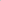 15:30—15:50全球医疗制度与医务管理的新趋势邱文达（台湾卫生福利部原部长）15:50—16:10让人人享有和睦家式的医疗—以人为本医疗理念赋能品牌价值孙迪（北京和睦家医院院长助理及市场销售总监）16:10—16:30口腔医疗发展的创新之路朱丽雅（美维口腔联合创始人）16:30—17:30夯实基层党建 增强医院发展动力话题1：非公立医疗机构建立党组织的必要性；话题2：党员如何在非公立医疗机构中发挥两个作用；话题3：党建工作对医院运营整体价值助力提升的经验与做法。主持嘉宾：赵书贵（中国非公立医疗机构协会党支部书记、驻会副会长）对话嘉宾：赵锡银（协会医院管理分会副会长、北京非公协会副会长兼秘书长）王世宾（协会副会长、山东市立医院控股集团董事长）徐大勇（协会副会长、武汉市普仁医院院长 ）王玉林（协会基层医疗分会会长、深圳市民营医院联合党委书记） 姓名性别工作单位职称/职务固定电话手机传真电子邮箱备注